УчительТрубина Н.А.Трубина Н.А.ПредметЭтикаЭтикаКласс6-А, 6-Б6-А, 6-БДата05.02.202005.02.2020ТемаКак сочувствовать и проявлять милосердие словом и деломКак сочувствовать и проявлять милосердие словом и деломСодержание урока1.Повтори понятия: милосердие, сочувствие, человечность, альтруизм, эгоизм (учебник с.116-118)2.Обрати внимание на то, чем отличается сочувствие от милосердия и человечности. 3.Прочитай притчи на с. 116 и подумай над вопросами: 1. Как горчичное зернышко облегчило страдание женщины? 2. Подумай и объясни, почему, помогая другим, человек помогает себе? 3.Были ли у тебя в жизни случай, когда ты проявлял сочувствие? Приведи пример.Прочитай задание 5 на с.117-118.В чем проявилось милосердие соседей Дины Проничевой?Содержание урока1.Повтори понятия: милосердие, сочувствие, человечность, альтруизм, эгоизм (учебник с.116-118)2.Обрати внимание на то, чем отличается сочувствие от милосердия и человечности. 3.Прочитай притчи на с. 116 и подумай над вопросами: 1. Как горчичное зернышко облегчило страдание женщины? 2. Подумай и объясни, почему, помогая другим, человек помогает себе? 3.Были ли у тебя в жизни случай, когда ты проявлял сочувствие? Приведи пример.Прочитай задание 5 на с.117-118.В чем проявилось милосердие соседей Дины Проничевой?Содержание урока1.Повтори понятия: милосердие, сочувствие, человечность, альтруизм, эгоизм (учебник с.116-118)2.Обрати внимание на то, чем отличается сочувствие от милосердия и человечности. 3.Прочитай притчи на с. 116 и подумай над вопросами: 1. Как горчичное зернышко облегчило страдание женщины? 2. Подумай и объясни, почему, помогая другим, человек помогает себе? 3.Были ли у тебя в жизни случай, когда ты проявлял сочувствие? Приведи пример.Прочитай задание 5 на с.117-118.В чем проявилось милосердие соседей Дины Проничевой?Домашнее заданиеДомашнее заданиеИзучи материал учебника на с.116-118 выполни задание по своему выборусредний уровень- объясни, чем отличается сочувствие от милосердия и человечности  достаточный уровень- приведи пример, когда ты или твоя семья проявляли эти качествавысокий уровень – как ты считаешь, есть ли в наше время люди, которых можно назвать альтруистами ? Приведи пример.Задание присылатьна электронный адресСрокЗадание присылатьна электронный адресСрокtrubina1958@gmal.comдо 07.02.2020	УчительТрубина Н.А.ПредметэтикаКласс5-Б, 5-ВДата05.02.2020ТемаПочему люди уважают обычаи, традиции и законыСодержание урокаПовторите понятия: обычай- общепринятый порядок, правила, которые издавна существуют в жизни народа (например, проведение каких-либо праздников)        Традиция- обычаи, нормы поведения, которые передаются из поколения в поколение         Закон- правила поведения, принятые и охраняемые государствомПрочитайте отрывок из книги А. Воропая «Обычаи нашего народа» на с.99 задание 5 в учебнике. Подумайте, почему так торжественно отмечают жатву (по-старому обжинки, праздник урожая)На рисунке изображены предметы, с которыми связано немало украинских традиций. Составьте небольшой рассказ об одном из них (на выбор)                                                                                                                      Чем закон отличается от правил морали?  Что является Основным Законом нашей страны? Когда мы отмечаем этот праздник?Содержание урокаПовторите понятия: обычай- общепринятый порядок, правила, которые издавна существуют в жизни народа (например, проведение каких-либо праздников)        Традиция- обычаи, нормы поведения, которые передаются из поколения в поколение         Закон- правила поведения, принятые и охраняемые государствомПрочитайте отрывок из книги А. Воропая «Обычаи нашего народа» на с.99 задание 5 в учебнике. Подумайте, почему так торжественно отмечают жатву (по-старому обжинки, праздник урожая)На рисунке изображены предметы, с которыми связано немало украинских традиций. Составьте небольшой рассказ об одном из них (на выбор)                                                                                                                      Чем закон отличается от правил морали?  Что является Основным Законом нашей страны? Когда мы отмечаем этот праздник?Домашнее задание Прочитайучебник с. 99,105-106              средний уровень - достаточный уровень- 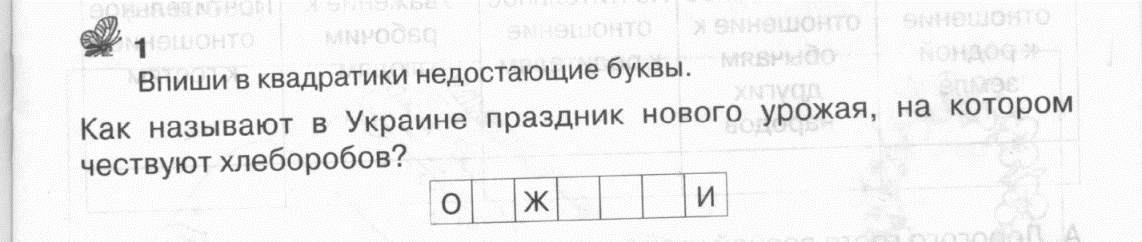 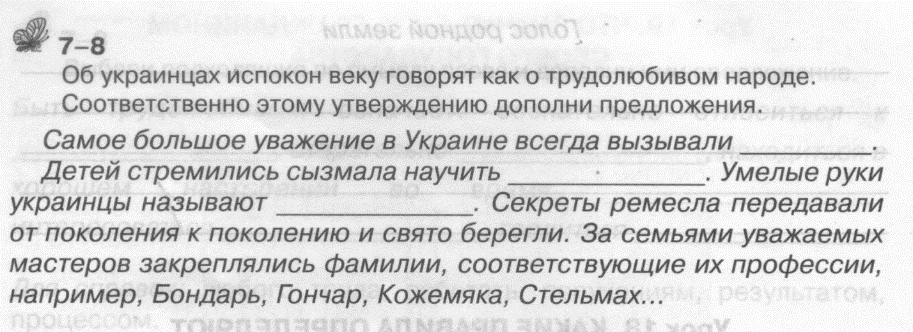 высокий уровень – 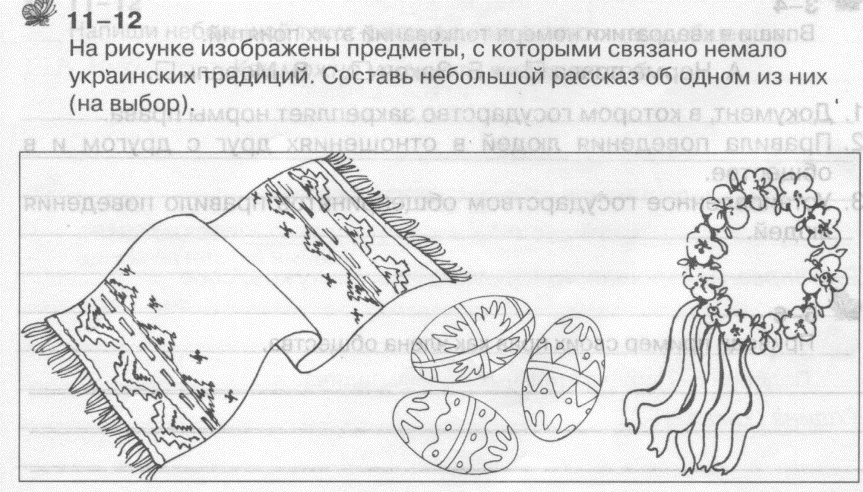 Задание присылатьна электронный адресСрокtrubina1958@gmal.comдо 07.02.2020	